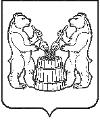 АДМИНИСТРАЦИЯ УСТЬЯНСКОГО МУНИЦИПАЛЬНОГО ОКРУГААРХАНГЕЛЬСКОЙ ОБЛАСТИПОСТАНОВЛЕНИЕот    10 июля  2023 года № 1469р.п. ОктябрьскийО порядке формирования муниципальных социальных заказов на оказание муниципальных услуг в социальной сфере, отнесенных к полномочиям органов местного самоуправления Устьянского муниципального округа Архангельской области, о форме и сроках формирования отчета об их исполненииВ соответствии с частью 4 статьи 6 и частью 5 статьи 7 Федерального закона от 13 июля 2020 года № 189-ФЗ «О государственном (муниципальном) социальном заказе на оказание государственных (муниципальных) услуг в социальной сфере» (далее – Федеральный закон) администрация Устьянского муниципального округаПОСТАНОВЛЯЕТ:
1. Установить, что в целях выполнения требований части 4 статьи 6 и части 5 статьи 7 Федерального закона, в Устьянском муниципальном округе Архангельской области применяются нормы постановления Правительства Архангельской области РФ от 02 июня 2023г. №503-пп «Об утверждении  Порядка формирования государственных социальных заказов на оказание государственных услуг в социальной сфере по направлению деятельности «реализация дополнительных образовательных программ (за исключением дополнительных предпрофессиональных программ в области искусств)», используются форма и структура социального заказа, а также форма отчета об исполнении социального заказа, установленные указанным постановлением.2. Обеспечить на территории Устьянского муниципального округа Архангельской области формирование и утверждение муниципальных социальных заказов на оказание муниципальных услуг в социальной сфере в соответствии с пунктом 1 настоящего постановления.3. Уполномоченным органам Устьянского муниципального округа Архангельской области включать в муниципальный социальный заказ информацию об объеме оказания муниципальных услуг в социальной сфере на основании данных об объеме оказываемых муниципальных услуг в социальной сфере, включенных в обоснования бюджетных ассигнований, формируемые главными распорядителями средств бюджета Устьянского муниципального округа в соответствии с порядком планирования бюджетных ассигнований бюджета Устьянского муниципального округа и методикой планирования бюджетных ассигнований бюджета Устьянского муниципального округа, определенными Финансовым управлением администрации Устьянского муниципального округа Архангельской области в соответствии с бюджетным законодательством Российской Федерации.4. Разместить настоящее постановление на официальном сайте администрации Устьянского муниципального округа Архангельской области в информационно-коммуникационной сети «Интернет» и опубликовать в муниципальном вестнике «Устьяны».Контроль за выполнением настоящего постановления возложить на заместителя главы Устьянского муниципального округа Архангельской области по социальным вопросам Мемнонову Ольгу Вячеславовну.Настоящее постановление вступает в силу со дня его официального опубликования и распространяется на правоотношения, возникшие с 01 марта 2023 года.Исполняющий обязанностиглавы Устьянского муниципального округа            	            О.В. Мемнонова